HUV                                    7.C                                       10.2.2021Nácvik piesne- POĎ TY DIEVČA https://www.youtube.com/watch?v=GTYglEdxkOg&ab_channel=Trnk%C3%A1ri-Topic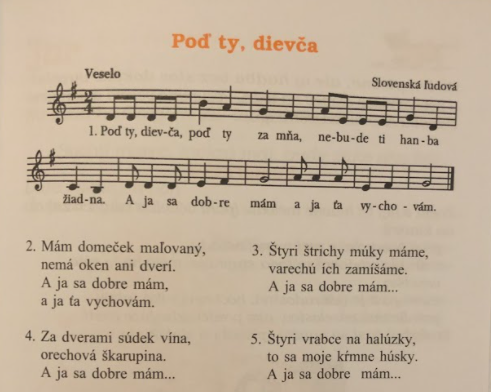 